CONDITIONING BINGO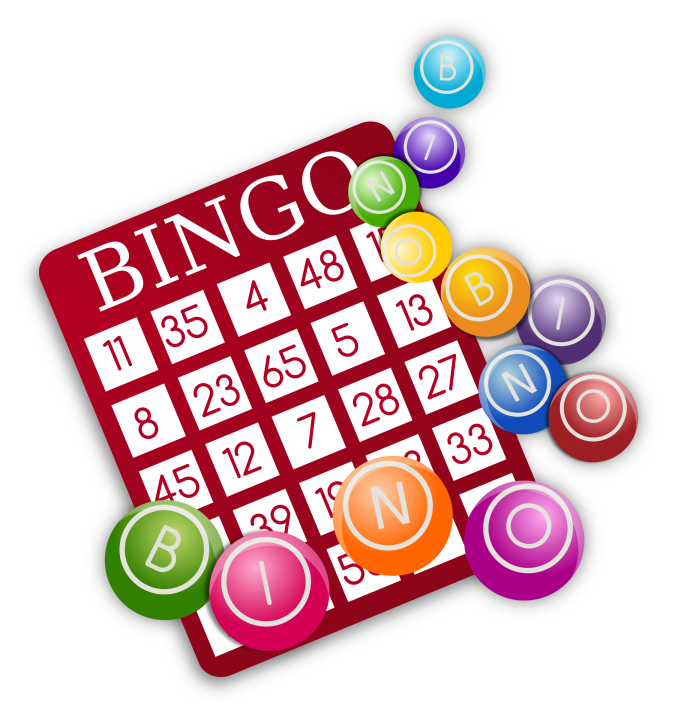 To Prepare & Play:Edit the conditioning exercises as you see fit!  Currently it's set up so that each letter column focuses on something different (arms, legs, core, cardio & active flexibility).  Edit the # of reps.  Currently there are two numbers  - one above and one below the exercise listed.  Depending on the group, you can choose more reps (number below) or less reps (number above). This allows you to use the same card for multiple groups. Print! Consider laminating multiple copies.  Use a dry-erase marker to check off the completed exercises, then erase when done!  Alternatively place in a plastic paper sleeve.To play, give the athletes a challenge (i.e. make a horizontal line, X, four corners, chevron, full card, etc) -- when they complete an exercise they check it off. Once they complete the challenge, they get "Bingo!"		CONDITIONING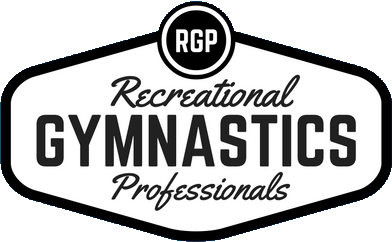 BINGO3Chin Ups510Lunges 
(both sides)1530 secHollow body rocks 60 sec4 lengthsSprints8 lengths10Forward leg kicks (both legs)1510P-Bar dips1510One-leg stand ups (from block)1530 secSide rocks 
(both sides)
45 sec40Jumping Jacks8010Side leg kicks (both legs)1510Tri-cep dips2060 secWall Sit90 secCOACH'SCHOICE2 x 10Consecutive tuck jumps4 x 1010Back leg kicks (both legs)1510Push Ups1520Heel raises3010V-Snaps 
(or tuck ups)1545 secMat jumps90 sec2 x 15 sec Bridge3 x 15 sec10  secChin hold20 sec20Squats3010Sit Ups2045 secMat jogging90 sec2 lengthsPike walks4 lengths